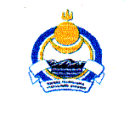 Совет депутатов муниципального образования сельское поселение «Иволгинское»Иволгинского района Республики Бурятия671050, Республика Бурятия, Иволгинский район, с. Иволгинск ул. Ленина, 23, Тел. 8(30140)41067 факс 8(30140)41065РЕШЕНИЕ« » _______2021 г.					        		  		   № «Об утверждении отчета главы муниципального образованиясельское поселение «Иволгинское»  о проделанной работе за 2020 г.»	Заслушав и обсудив информацию по отчету  Главы муниципального образования сельское поселение «Иволгинское» о проделанной работе за 2020 год, Совет депутатов муниципального образования сельское поселение «Иволгинское»,РЕШИЛ:1. Утвердить отчет Главы МО СП «Иволгинское»  о проделанной работе  за 2020 год. (приложение 1)2. Настоящее решение вступает в силу со дня его обнародования на стендах учреждений и организаций сельского поселения и размещения на официальном сайте МО СП «Иволгинское».Глава муниципального образованиясельское поселение «Иволгинское»					        А.Ц. МункуевПриложение 1Утверждено Решением Совета депутатов МО СП «Иволгинское» от ___________ 2021 г. № Отчет Главы муниципального образования  сельское поселение «Иволгинское» Иволгинского  района о своей деятельности и о деятельности администрации за 2020 годУважаемые депутаты !Отчетглавы администрации муниципального образования сельского поселения
«Иволгинское» о проделанной работе за 2020 год
Уважаемые депутаты  сельского поселения!Вашему вниманию предлагается отчет Главы муниципального образования сельское  поселения «Иволгинское» о проделанной работе за 2020 год в рамках исполнения Федерального закона от 06 октября 2003 года №131–ФЗ «Об общих принципах организации местного самоуправления в Российской Федерации».          Полномочия осуществлялись путем организации повседневной работы администрации поселения, подготовке нормативных документов, в том числе для рассмотрения Советом депутатов, проведения встреч с жителями поселения, осуществления личного приема граждан главой поселения и муниципальными служащими, рассмотрения письменных и устных обращений.Для информирования населения о деятельности администрации поселения используется официальный сайт администрации, где размещаются нормативные документы, информация о проведенных мероприятиях: по благоустройству наших территорий, мероприятий в сфере культуры. Сайт администрации  в сети Интернет по адресу: https:// иволгинское.рф всегда поддерживается в актуальном состоянии. Для обнародования нормативных правовых актов используются информационные стенды, а также  нужная информация опубликовывается  в районной газете «Жизнь Иволги».        В настоящем докладе отражены основные показатели социально-экономического развития  сельского поселения, те успехи, которых мы достигли в прошедшем году, и намечены задачи на 2021 год.       Согласно 131 Федерального закона одним из основных вопросов, относящихся к полномочиям поселения, является формирование и исполнение бюджета поселения..Исполнение бюджета за 2020 год По итогам исполнения бюджета за 2020 год получены доходы в объеме   34,38 млн. рублей, из которых только 26 % составили налоговые поступления.Наиболее крупные источники собственных доходов - это земельный налог 5,81 млн. рублей, налог на имущество физических лиц 720,8 тыс. руб., налог на доходы физических лиц  2342 тыс. руб.годовой уточненный план по налоговым доходам выполнен на 94 процента.ДОХОДЫ БЮДЖЕТАБезвозмездные поступления из бюджетов других уровней составили в объеме  25 млн. рублей, в том числе: дотация на финансовую поддержку поселениям – 5620 тыс. рублей, целевые средства из районного бюджета, предназначенные для решения конкретных задач.         Расходы бюджета поселения за 2020 год исполнены в объеме 33 млн. 846 тысяч рублей.Для пополнения бюджета поселения проводилась работа по сбору недоимки по всем местным налогам. Проводились беседы при непосредственной помощи депутатов Совета депутатов с налогоплательщиками об обязательном погашении задолженности. Муниципальные услугиВ целях обеспечения противодействия коррупции в сфере административных процедур, исключения возможности возникновения коррупционных факторов и повышения прозрачности своей деятельности администрацией муниципального образования сельское поселение «Иволгинское» Иволгинского района разработаны 34  административных регламентов по предоставлению муниципальных услуг.Решения администрации муниципального образования сельское поселение «Иволгинское» при предоставлении муниципальных услуг за отчетный период не обжаловано.Администрацией муниципального образования сельское поселение «Иволгинское» проведены все необходимые мероприятия по предоставлению муниципальных услуг через единый портал государственных и муниципальных услуг в сети «Интернет».Рабочие места специалистов сельского поселения «Иволгинское» подключены и получены доступы к электронным сервисам, получены - сертификаты.Все муниципальные услуги предоставляются бесплатно.По информационным системам ведётся работа  круглогодично, так в программе ФИАС работают 2 специалиста уточняют, присваивают новые адреса. В электронном варианте ведутся похозяйственные книги, работают 2 специалиста, которые  выдают справки и выписки. По межведомственному взаимодействию работают 5 специалистов: делают запросы в росреестр, отвечают на запросы из росреестра. Секретарем ведется работа по заполняемости официального сайта сельского поселения. Специалисты администрации работают в программе ГИС ЖКХ, ГИС ГМП.За отчетный период выдано  5200  справок в том числе  (о составе семьи, личном подсобном хозяйстве,   выписке из похозяйственной  книги).            В 2020 году количество входящих документов составило 1364  экземпляров, исходящих 1107. Идет интенсивная работа по внедрению информационных систем, по электронному документообороту, по  межведомственному взаимодействию.Случаев досудебного (внесудебного)  обжалования решений и действий (бездействия) администрации сельское поселение «Иволгинское», предоставляющей муниципальную услугу за отчетный период нет.Вся информация (описание услуги, документы, контакты, дополнительная информация) о муниципальных услугах, предоставляемых администрацией муниципального образования сельское поселение «Иволгинское» размещена на едином портале государственных и муниципальных услуг в сети Интернет по адресу http://www.gosuslugi.ru. Правотворческая деятельностьЭффективное функционирование органов местного самоуправления во многом определяется уровнем развития его правовой базы.Представительным органом муниципального образования сельское поселение «Иволгинское» четвертого созыва в 2020 году было проведено 7 заседаний, рассмотрено проектов и принято 17  нормативных правовых актов (РЕШЕНИЙ).Проведены публичные слушания, по вопросам:- утверждение  проекта Устава муниципального образования сельского поселения «Иволгинское»,- утверждение норм и правил благоустройства на территории муниципального образования сельское поселение «Иволгинское». За 2020 год администрацией муниципального образования сельское поселение «Иволгинское» было издано:- постановлений – 91;- распоряжений по основной деятельности – 137.Все нормативные правовые акты в соответствии с Уставом муниципального образования сельское поселение «Иволгинское» подлежат официальному опубликованию в газете «Жизнь Иволги», а также размещаются на официальном сайте сельского поселения «Иволгинское»  в сети «Интернет» и принятые и опубликованные муниципальные правовые акты направлялись в  государственно-правовой   комитет Администрации Главы Республики Бурятия и Правительства Республики Бурятия  для включения.Обращения гражданРабота с обращениями граждан в администрации муниципального образования сельское поселение «Иволгинское» Иволгинского района осуществляется в соответствии с Федеральным законом от 02.05.2006 № 59-ФЗ «О порядке рассмотрения обращений граждан Российской Федерации».Прием граждан главой муниципального образования сельское поселение «Иволгинское» осуществляется еженедельно с понедельник по пятницу с 10.00 до 12.00 часов. Заместители главы осуществляют прием граждан в соответствии с графиком приема граждан вторник и среду с 14.00 до 16.00 часов.            За 2020 год в администрацию муниципального образования сельское поселение «Иволгинское» Иволгинского района поступило  3 письменных обращений граждан. На личном приёме у главы поселения побывало 510 человек. В основном жителей интересуют вопросы, связанные с решением бытовых проблем: благоустройством, социальным обеспечением и социальной защитой, дорожным и коммунальным хозяйством, предоставлением муниципального жилья, вопросами землепользования, получением материальной помощи. Противодействие коррупцииВсе проекты решений, выносимые на рассмотрение муниципальным образованием сельского поселения «Иволгинское»,  направлялись в Прокуратуру Иволгинского  района для проведения антикоррупционной экспертизы,  принятые и опубликованные муниципальные правовые акты направлялись в  государственно-правовой   комитет Администрации Главы Республики Бурятия и Правительства Республики Бурятия  для включения  в Регистр  муниципальных нормативных правовых актов Республики Бурятия.   В 2020 году жалоб, обращения граждан о фактах коррупции в органах местного самоуправления муниципального образования сельское поселение «Иволгинское» и муниципальных учреждениях  не поступали.В соответствии с частью 6 статьи 8 Федерального закона от 25.12.2008 года № 273-ФЗ «О противодействии коррупции» на официальном сайте сельское поселение «Иволгинское» в информационно-телекоммуникационной сети Интернет размещены сведения о доходах, расходах, об имуществе и обязательствах имущественного характера лиц, замещающих муниципальные должности, должности муниципальной службы в органах местного самоуправления муниципального образования сельское поселение «Иволгинское», их супругов и несовершеннолетних детей, сведения о доходах, об имуществе и обязательствах имущественного характера лиц, замещающих должности руководителей муниципальных учреждений сельское поселение «Иволгинское», их супругов и несовершеннолетних детей, сведения о доходах, об имуществе и обязательствах имущественного характера депутатов сельское поселение «Иволгинское», их супругов и несовершеннолетних детей.Муниципальная собственностьЗа отчетный период заключено: 2 договора по  социальному найму. В 2019 году на кадастровый учет поставлены 5 сельских кладбищ, два кладбища не поставлены, так как они расположены на землях бывшего ОПХ «Иволгинское». Так же проведены работы по противоклещевой обработке всех кладбищ и источника «Халюта». По выморочному имуществу в сельское поселение перешло два жилых помещения, как бесхозяйное 1  жилое помещение, а также от района 2 жилых помещения и 1 жилое помещению в судебном порядке (лишение прав пользования). По объектам водоснабжения картина, следующая: водокачка по Верхней Иволге передана в район, две водокачки поставлены как бесхозяйные, в 2021 году перейдут в поселение для последующего оформления документов и передачи в район.В настоящее время по ритуальным услугам на территории сельского поселения ведётся открытый конкурс на оказание ритуальных услуг специальной организацией.  Управление Земельным фондомОбщая площадь муниципального образования сельское поселение «Иволгинское» составляет . Из них  в ведении  сельского поселения находится , в том числе сенокосов – , пастбищ- . Были продолжены совместные  работы  с Федеральным агентством по управлению государственного имущества по передаче земель федерального значения (бывшие земли ОПХ «Иволгинское») в муниципальную собственность. Для завершения работ нужно около 6 млн. рублей для проведения кадастровых работ.  Таких средств в бюджете поселения нет, поэтому решение данного вопроса перешло на 2021 год. Решение жилищных вопросов в поселенииВ течение всего года велась работа жилищной комиссий, проведено 7  заседаний.  Принято 13  заявлений по постановке на учет в качестве нуждающихся в улучшении жилищных условий.С  декабря 2020 года ведется   инвентаризация  очереди граждан  состоящих в категориях: «нуждающиеся в улучшении жилищных условий», «многодетные семьи»   на  получения бесплатного земельного участка согласна  Закона Республики Бурятия от 16.10.2002 года № 115- III  «О бесплатном предоставлении в собственность земельных участков, находящихся в государственной и муниципальной собственности».- Категория «нуждающиеся в улучшении жилищных условий» – 32 человек сняты по разным статьям- Сняты с очереди на получение земельных участков  в категории «многодетные семья» по разным статьям Закона Республики Бурятия основаниям (утрата права, выехали за пределы муниципального образования) – 37 чел., получили земельные участки – 20. На 01.01.2021 год в очереди на получение земельных участков  в  категории «многодетная семья» состоит 185 человек.   Решения вопросов занятости населенияПо разделу общеэкономические вопросы были  привлечены безработные граждане. Финансирование осуществлялось за счет средств муниципальной программы Администрации  муниципального образования «Иволгинский  район», Центра занятости населения по Иволгинскому району и нашей Администрации сельского поселения в сумме 138000  рублей для организации общественных работ, где были  трудоустроены  на общественные работы через Центр занятости населения -9  безработных   граждан.  Кроме того, в сентябре 2019 года в МБУ «Халюта» была трудоустроена осужденная на обязательные работы через Управление исполнения наказания  с   отбыванием наказания сроком на  1 год исправительных работ с удержанием 10% заработной платы в доход государства. В октябре 2020 года она уволена согласна Трудового Кодекса.Социальная сфераВ сельском поселении имеются следующие льготные категории граждан.Тружеников тыла – 38 чел. (в Каленово -3, Ключи -4, Колобки-2, Красноярово -2, Тапхар -0, Верхняя Иволга – 5, Иволгинск – 22).Вдовы участников ВОВ – 14  чел. (в Каленово -1 чел., Иволгинск -13 чел.)Дети – 430 чел.(в Иволгинске-295, Красноярово-20, Верхняя Иволга – 29, Ключи -6, Тапхар – 12, Каленово -53,Колобки -15)Благоустройство территории сельского поселенияОдним из  направлений социально-экономического развития поселения является решение вопроса благоустройства, санитарного состояния населенных пунктов и территории поселения. Начиная разговоры о благоустройстве территории сельского поселения за отчетный период хочется сказать большое спасибо всем руководителям организаций и нашим жителям, которые приняли активное участие в благоустройстве поселения.Каждую среду сбор мусора обеспечивает региональный  оператор  «Экоальянс» по обращению с твёрдыми коммунальными отходами. Организованно 1 рабочее место в здании администрации.Проведены работы по обрезке тополей по улице Первомайская с. Иволгинск.      Запланированная в 2020 году всероссийская перепись населения перенесена на сентябрь 2021 года. В рамках подготовки переписи населения администрацией поселения проведена работа по уточнению реестров адресов, выкуплены и вывешены аншлаги улиц. Ведется работа по изготовлению трафаретов номеров домов, для последующей покраски на металле номера дома и вывешения их.        В июне месяце 2020 года прошел Референдум по Конституции по поправкам к Конституции Российской Федерации. Параллельно шло голосование по программе «Народный бюджет».  По итогам, которого были выделены финансовые средства в каждое муниципальное образование республики, где были реализованы приоритетные для жителей мероприятия, определяемые с учетом их мнения. Администрация МО «Иволгинский район» осуществила прием предложений от населения по следующим направлениям🔻▫️благоустройство городской среды▫️проведение культурных и спортивных мероприятий▫️обустройство объектов социальной инфраструктуры и прилегающих к ним территорииСтоит отметить, что на реализацию выбранных путем проведения открытого голосования или конкурсного отбора мероприятий будет выделено не менее 5% от бюджета района. Параллельно шло голосование по программе «Народный бюджет». Так старосты трех сел приобрели  и установили спортивное оборудование в своих селах:спортивные  тренажёры в п. Тапхар на 195,6 тыс. руб.детское игровое оборудование  в с. Красноярово на 104,4 тыс. руб.детское игровое оборудование в  с. Колобки  на 101,6 тыс. руб.спортивный инвентарь  в  с. Верхняя Иволга на 313,1 тыс. руб.А также были направлены финансовые средства в сумме  2 млн. 591 тыс. руб. на         грейдирование   и отсыпку улично-дорожной сети  в с. Иволгинск.В селе Ключи и Каленово проведены работы по монтажу уличного освещения до конца года: уличное освещение  в с. Ключи на 30,4 тыс. рублейуличное освещение  в с. Каленово на 676,5 тыс. рублейВ 2020 году в рамках реализации федеральной целевой «Комплексное развитие сельских территорий»  поселением проведены следующие виды  работ:установлено спортивные  устройства  на детскую  площадку в с. Верхняя Иволга на сумму 800 тыс. руб, По программе «Городская комфортная среда» проведены следующие виды работы:благоустройство сквера Победы с. Иволгинск на общую сумму 3577,057  тыс. руб.уличное освещение  в с. Иволгинск  в квартале Западный на 1 млн рублейремонт уличного освещения  в с. Иволгинск по ул. Комсомольская, ул. Кирова 553,2 тыс руб.       По поручению Президента Путина В.В. проведен капитальный ремонт автомобильной дороги общего пользования Иволгинск-Иволгинский храм (Дацан) из федерального бюджета на сумму на 140,6 млн. руб.Участие в программахАдминистрацией подана заявка на участие в федеральной программе «Переселение из ветхого и аварийного жилья». Утверждена программа по «Комплексному развитие сельских территорий». Участие в данных программах даст возможность улучшить жилищные условия нашим жителям. 	В течение  отчетного  периода администрацией осуществлялась  планомерная работа в сфере управления и распоряжения муниципальным имуществом.           Пожарная безопасность         В 2020 году администрацией поселения большое внимание уделялось мероприятиям по обеспечению первичных мер пожарной безопасности. В целях профилактики и предупреждения гибели людей на пожарах работниками администрации проводились инструктажи населения в населенных пунктов с вручением памяток  по пропаганде противопожарных мероприятий. Проводились рейды в неблагополучные и многодетные семьи.         С наступлением весенне-летнего периода начался пожаро-опасный период, был введен режим повышенной опасности, вследствие чего были проведены работы по опашке всех населенных пунктов входящих в состав сельского поселения. Круглогодично велась работа по вручению памяток по противопожарным мерам. Специалистом администрации и представителем пожарной части проводился обход неблагополучных семей по визуальному осмотру жилых помещений, электропроводки и печей и разъяснений по мерам пожарной безопасности. Летом построен причал в селе Шалуты для забора воды пожарной машиной для тушения пожара. Все сирены во всех населенных пунктах  установлены на крышах сельских Домов культуры. Ведет свою работу добровольная пожарная дружина сельского поселения в составе 6-х человек, которые прошли обучение и имеют удостоверения  установленного образца.       С  2018 года члены  добровольной дружины освобождены от земельного налога.    Бюджетных средств в 2020 году запланировано было  на ГО и ЧС и  затрачено 334 175,93 руб. Охрана порядка        В целях поддержания общественного порядка при проведении мероприятий функционирует Добровольная народная дружина поселения из 6 человек. Им выплачено 67 тыс. руб. за дежурства.СтаростыИволгинский район является пилотным проектом по институту старост, т.к. в поселении были трудоустроены 6 старост из 6 населенных пунктов нашего поселения. На конец года двое старост сложили свои полномочия по семейным обстоятельствам. Старостами проведена большая работа: переход в ЭкоАльянс, содействие ТОСам, соблюдение пожароопасного периода, вывешивание аншлагов улиц по селам, раздача налоговых уведомлений, не розданных почтой. А также все старосты сел ведут контроль социально неблагополучных семей. В течение года поступали сообщения  о бродячих собаках, организовывали субботники.  Большая часть старост возглавляют в своих селах ТОСы.Территориальные общественные самоуправленияАдминистрация сельского поселения взаимодействует с территориальные общественные самоуправление (ТОС). В настоящее время на территории  сельского поселения «Иволгинское» осуществляет  свою деятельность 29 ТОСов. Основное направление работы ТОС – это благоустройство, обеспечение санитарного состояния села, профилактика правонарушений, формирование здорового образа жизни. Со дня организации ТОС, местными жителями была проделана огромная работа  по благоустройству своих сёл. Совместно с комитетами ТОС, администрацией поселения была проведена вакцинация и обработка индивидуального скота в весенний и осенний периоды. Большую помощь оказывали ТОСы избирательным участкам в составлении списков жителей сёл.В 2019 году ТОСы сельского поселения выиграли призовые места в Республиканском конкурсе «Лучшее территориальное общественное самоуправление в Республике Бурятия».  Сумма выигрыша составила 620.000 рублей: ТОС « Ошор Булаг» (Верхняя Иволга)- 200.000 руб.,ТОС «Дружба» (Красноярово) - 80.000 руб.,ТОС «Рябинушка» (Каленово) - 80.000 руб., ТОС «Верховское» (Красноярово) - 60.000 руб., ТОС «Росинка» (Иволгинск) - 40.000 руб.,  ТОС «Содружество» (Иволгинск) - 40.000 руб.,  ТОС «Виктория» (Иволгинск) - 40.000 руб., ТОС «Багульник» (Тапхар) - 40.000 руб., ТОС «Юность» (КТИНЗ) – 40.000 руб.         Данные средства согласно протоколов собраний ТОСов были израсходованы на  укрепление материально-технической базы сел поселения и ТОСа.В 2021 году 8 ТОС нашего поселения направили заявку на участие в Республиканском конкурсе «Лучшее территориальное общественное самоуправление в Республике Бурятия». КультураВ муниципальном бюджетном учреждении «Культура и туризм» муниципального образования сельского поселение «Иволгинское» функционируют 7 учреждений культуры: 4 сельских Домов культуры - Верхне-Иволгинский, Каленовский, Тапхарский, Краснояровский, 2 сельских клуба – Колобковский и Ключевской и музей села Красноярово. на 01 января 2020 года  штатная численность 10 человек: с высшим образованием -6  человек, со средне-специальным образованием – 4 человек.	Работа МБУ «Культура и туризм» строится на основании муниципального задания, утвержденного главой сельского поселения  «Иволгинское».2020 год наложил свой отпечаток на работу. Сложная ситуация с пандемией значительно изменила форму работы с населением, работники культуры не отчаивались, начали работать в новой для них форме - онлайн. За 2020 год было проведено 778 мероприятий. Политика Правительства РФ в вопросе оплаты труда затронуло и работников нашего поселения: увеличение МРОТТ с 1 января коснулось работников МБУ «Халюта»: работников по благоустройству, старост, технических работников учреждений культуры. Данное направление положительно отразилось в увеличение доходов населения на селе, т.к. основными учреждениями для трудоустройства являются бюджетные учреждения. Майский указ Президента РФ коснулся работников культуры, так в 2020 году индикатор по заработной плате составляет 28991,0 рублей. Для достижения этого индикатора бюджету сельского поселения выделено 1920 тыс. рублей. Данная мера в какой-то степени подстегивает работников учреждений культуры работать лучше, проводить больше мероприятий. Личная заинтересовать работников в результатах своего труда отслеживается на общем собрании ежемесячно при распределении стимулирующей части заработной платы. Результаты есть: количество мероприятий увеличилось, взаимодействие с библиотеками тоже пополнили количество проведённых мероприятий, но народные массы в клуб не ринулись, в клубных формированиях остались в основном дети. Все мероприятия  проводились в режиме онлайн.         В  селах сельского поселения ежегодно проводятся все запланированные мероприятия согласно  комплексного плана на год. Несмотря на эти трудности,  работники муниципальное бюджетное учреждение «Культура и туризм» принимали участие  во всех культурных мероприятиях поселения, района, кроме того стали призерами республиканских конкурсов и фестивалей. Хочется отметить, возросшее качество и уровень проводимых мероприятий, получивших хорошую оценку жителей сел, а также что работники культуры живут новыми заботами, новыми планами, ищут, внедряют, интересуются работой коллег.Подводя итоги 2020 года, хочу отметить, что деятельность администрации   сельского  поселения «Иволгинское» была направлена на решение вопросов местного значения в рамках определенных законодательством полномочий и имеющихся ресурсов. Планы на 2021 годОсновной  целью  работы  администрации на  2021 год - остается создание на территории сельского поселения  благоприятных условий для жизни жителей поселения. В 2021 году планируется доходная часть бюджета муниципального образования сельское поселение «Иволгинское» в объеме 21 171,779тыс. рублей. 41,6 % доходов поступить от налоговых и неналоговых доходов и 58,4 % дотация и иные межбюджетные трансферты.Налоговые доходы рассчитаны с учетом предоставленных налоговых льгот и с учетом выпадающих доходов по причине отсутствия прав собственности на жилое помещение и землю. Плановые показатели налога на имущество физических лиц и земельного налога завышены. Налоговый вычет в 600 квадратных метров сократит объемы поступлений земельного налога. Наши ТОСы принимают участие в Республиканском конкурсе «Лучшее территориальное общественное самоуправление в Республике Бурятия» и есть вероятность занять призовые места и выиграть определенный объем премиальных денежных средств, которые  поступят в бюджет поселения. В 2021 году по национальному проекту «Комфортная городская среда» будет построена спортивно-детская площадка в с. Иволгинск ул. Ленина, 2. Объемы финансовых средств на 2020 год определены в сумме 2,5 млн. руб. Будут отремонтированы памятники участникам ВОВ в селах Каленово,  Верхняя Иволга на сумму 600 тыс. рублей. Продолжатся работы по уличному освящениюСпасибо за внимание.Глава муниципального образованиясельское поселение «Иволгинское»                                                                  Мункуев А.Ц.Наименование доходаплан  2020 г.исполнение% исполненияНалог на доходы с физических лиц2 478 5202 341 62894Налог на имущество физических лиц879 400720 84082Земельный налог (55510606033100000110)1 381 4021 499 213109Земельный налог (55510606043100000110)4 046 2584 311 184107ЕСХН29 80030 983104Дотации на выравнивание5 620 5905 620 590100Доходы от оказания платных услуг562 000356 85964Доходы от сдачи в аренду имущества55 85560 482,08108Денежные взыскания (штрафы)110 784,50111 784,67101Прочие межбюджетные трансферты12 515145,3112515145,31100Прочие безвозмездные поступления6 806 060,086 806 060,08110Итого34 485 814,8934374771,1699,7